المتاهةالأهداف: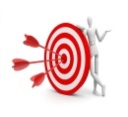 توطيد الروح الجماعية والأهداف المشتركة.بناء تكتل المجموعة.الفئة المستهدَفة:15-18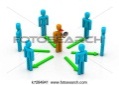 المدة الزمنية: 20 أو اكثر. 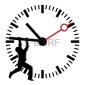 المواد اللازمة: شريط لاصق عريض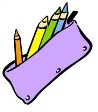 سير الفعالية: 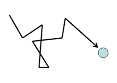 يقوم المرشد بتحديد البلاط على الأقل 5*5 مع تحديد كل مربع في داخل المساحة. على المرشد أن يقوم بتحديد المسار للمتاهة على ورقة واحدة تخصه وحده.يقوم المرشد بتعيين نقطة بداية ونهاية للمتاهة. يطلب من أفراد المجموعة أن ينظروا إلى المربعات قبل أن يخرجوا, أن يقوموا بحسب المربعات داخل المساحة المحاطة بالشريط اللاصق. يخرج افراد المجموعة من الغرفة وينتظرون خارج الغرفة.يدخل فرد واحد كل مرة الى المتاهة ويبدأ بالتخمين على أي مربعات عليه أن يدوس لاتمام كشف المسار الصحيح لانهاء المتاهة. 
يفحص المرشد بالتلاؤم للمسار الصحيح الذي وضعه لنفسه, اذا كان قد داس الفرد على المربع الصحيح يطلب منه المرشد أن يكمل الى المربع الذي يريد من بعده. اذا قد داس على المربع الخطأ يطلب منه الخروج وادخال فرد أخر من افراد المجموعة.
(ممكن أن يترتب أفراد المجموعة بالترتيب خارج الغرفة) نستمر في المحاولة حتى أن يجد أفراد المجموعة المسار الصحيح.ملاحظة: ممكن أن يكون لدى أفراد المجموعة في الخارج قلم وورقة لغرض التخطيط في الخارج. 